Sicilian RoyaltyHouse of Habsburg, 1516–1713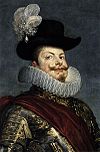 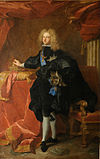 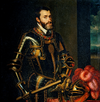 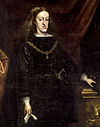 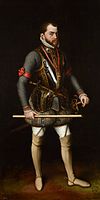 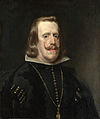 Order the Hasburg Kings in order of who ruled first.House of Trastámara, 1412–1516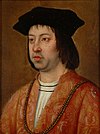 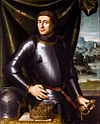 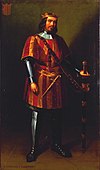 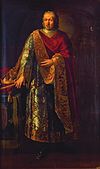 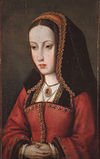 Order the Trastámara Queen and Kings in order of who ruled last.Who ruled for the longest period? Who ruled for the shortest period?Did any of the Monarchs rule for the same amount of time? 